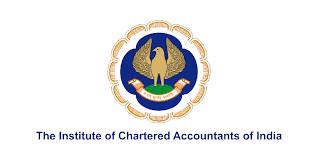 KARNAL BRANCHOFNIRCOFICAIBRANCH ACTIVITIES(For the period 01/04/2020 to 31/03/2021)1st PROGRAMKarnal Branch of NIRC of ICAI is happy to invite Members of Karnal Branch for Zoom Webinars as per details:-April 6, 2020 (Monday)11.30AM - 12.30PMTopic     :   IBCGuest Speaker :  CA Tarun BatraBest Regards...Team - Karnal BranchNote: Please download Zoom.us App on your Mobile or Laptop to connect for the Seminar.Stay Home, Stay Safe2nd PROGRAMKarnal Branch of NIRC of ICAI is happy to invite Members of Karnal Branch for Zoom Webinars as per details:April 7, 2020 (Tuesday)11.30AM - 12.30PMTopic     :   Recent change in GST by Finance  Ministry due to COVID 19Guest Speaker : CA Anuj Kakkar Best Regards...Team - Karnal BranchNote:Please download Zoom.us App on your Mobile or Laptop to connect for the Seminar.Stay Home, Stay SafeUser Id and Password will be shared Tuesday morning3rd  PROGRAMKarnal Branch of NIRC of ICAI is happy to invite Members of Karnal Branch for Zoom Webinars as per details:April 8, 2020 (Wednesday)11.30AM - 12.30PMTopic     :   Overview on Bank AuditGuest Speaker :  CA Pankaj Aneja (Past  Chairman, Karnal Branch of NIRC of ICAI)Best Regards...Team - Karnal BranchNote: Please download Zoom.us App on your Mobile or Laptop to connect for the Seminar.Stay Home, Stay SafeUser Id and Password will be shared Wednesday morning.4th PROGRAMKarnal Branch of NIRC of ICAI jointly with NIRC of ICAI is happy to invite you for a webinar on:"Overview of Bank Audit' 2020 under Covid'19 Situation" on:April 9, 2020 (Thursday):Session–1: 11.00AM-2.00PMTopic: Cash Credit, Term Loan, Demand Loan & Agriculture Loan.Session – 2: 3:00PM-5.00PMTopic: Restructuring of Advances, Audit Planning, Reporting, MOC & Documentation.Guest Speaker :CA Amarjit Chopra  (Past President, ICAI)CA Bhagwan Das Gupta (Past Chairman, NIRC)CA Ajay Kumar JainInaugural Address: CA Shashank Agrawal (Chairman-NIRC)Moderator of Session:CA Ajay Singhal (Secretary-NIRC)5th PROGRAMKarnal Branch of NIRC of ICAI is happy to invite Members of Karnal Branch for Zoom Webinars as per details:-April 10, 2020 (Friday)11.30AM - 12.30PMTopic     :   Critical analysis of latest developments in refund provisions under GST including the manner to tackle practical problems.Chief Guest:CA Shashank Aggarwal, Chairman, NIRC of ICAIGuest Speaker :  CA Navya MalhotraBest Regards...	Team - Karnal BranchNote:Please  download Zoom.us App on your Mobile or Laptop to connect for the Seminar.Stay Home, Stay SafeUser Id and Password will be shared Friday morning6th PROGRAMKarnal Branch of NIRC of ICAI is happy to invite Members of Karnal Branch for Zoom Webinars as per details:April 11, 2020 (Saturday)11.30AM - 12.30PMTopic     :   Forensic AuditGuest Speaker  :  CA Mukkul AggarwalBest Regards...Team - Karnal BranchNote:Please download Zoom us App on your Mobile or Laptop to connect for the Seminar.Stay Home, Stay SafeUser Id and Password will be shared Saturday morning7th PROGRAMKarnal Branch of NIRC of ICAI is happy to invite Members of Karnal Branch for Zoom Webinars as per details:April 13, 2020 (Monday)11.30AM - 12.30PMTopic     :   Practical issues and avoidance / fraudulent transactions in IBCGuest Speaker :  CA Tarun Batra Best Regards...Team - Karnal BranchNote:Please download Zoom.us App on your Mobile or Laptop to connect for the Seminar.Stay Home, Stay SafeUser Id and Password will be shared Saturday morning8th PROGRAMDear Professional ColleagueIt is a great pleasure to inform you that Karnal Branch of NIRC of ICAI is organizing a webinar through Zoom App as per the following schedule:Date & Time:Wednesday, April 15th, 2020 at 5 PM to 7 PMTopics:1. Impact of COVID 19 on Accounting and Auditing of Financial Statements.2. Latest Amendments under Income Tax Act.Keynote Speakers:1. CA (Dr.) Girish Ahuja- Eminent Speaker, New Delhi.2. CA Sanjeev Singhal – Central Council Member, ICAIWebinar Meeting ID: - 366 883 3628Password: - 982604Please spare your valuable time and date.Thanks & RegardsTeam - Karnal BranchSTAY HOME STAY SAFE9th PROGRAMKarnal Branch of NIRC of ICAI is inviting you to a Zoom meeting.Topic: Using data analytics through excel for improving audit qualityOpening remarks: CA Sanjeev Singhal, Central Council  MemberSpeaker: CA Vijay Aggarwal, MVP, MicrosoftTime: April 16, 2020, 01:00 PM to 2.30 pmNumber of seats: 500 FCFS basisMeeting ID: 845 4545 6952 Password: 018170RegardsTeam - Karnal Branch10th PROGRAMKarnal Branch of NIRC of ICAI jointly with Panipat Branch, Ambala Branch, Sonepat Branch and Bhatinda Branch is inviting you to a webinar on Zoom app :-Topic: Change in Capital Market Scenario due to COVID 19.Opening remarks: CA Ranjit Kumar Aggarwal, Central Council Member, (Chairman Committee of Capital Market and Investor Protection)Guest Speaker: CA Charanjot Singh Nanda ji, Central Council Member, (Chairman Internal Audit Standards Board)Time: April 20, 2020, 11:00 am to 1.00 pmNumber of seats: 500 FCFS basisMeeting ID: 843 9402 0980Password: 906812RegardsTeam - Karnal Branch11th PROGRAMDear Professional ColleagueIt is a great pleasure to inform you that Karnal Branch of NIRC of ICAI is organizing a webinar through Zoom App as per the following schedule:Topic: 1. Doing audit from remote location:  CA Sanjeev Singhal, Central Council Member, ICAI2. Taxation of charitable trusts and HUF: Dr  Girish AhujaTime: April 20, 2020 	05:00 PM to 7.00 pm Meeting ID: 858 1102 7401Password: 542047RegardsTeam - Karnal Branch12th PROGRAMKarnal Branch of NIRC jointly with Panipat Branch and NIRC of ICAI is inviting you to a Zoom meeting.Topic:Discussion on COVID – 19 regulatory package on asset classification and provisioning as notified on 17th April 2020 by RBIBank Audit – Audit of Cash Credit (CC), Audit of Term Loan, Demand Loan, Agriculture Advances and Restructuring, Ghosh & Jalani Committee Report and LFARGuest Speaker:CA Amarjit Chopra ji, Past President, ICAICA Ajay Kumar Jain, DelhiDate: 23rd April 2020Time: 11.30 am to 2.00 pmJoin Zoom Meeting:-Meeting ID: 869 0275 1916Password: 176546Number of seats: 500 FCFS basisRegardsTeam - Karnal Branch13th PROGRAMKarnal Branch of NIRC jointly with Panipat Branch and Yamuna Nagar Branch of NIRC of ICAI and jointly with many Branches of CIRC of ICAIis inviting you to a Zoom meeting.Topic:Office Automation & Practice ManagementProfessional Opportunities for CAsGuest Speaker:CA Manu Agrawal, Central Council MemberCA Charanjot Singh Nanda, Central Council MemberDate:24thApril 2020Time:03.00 pm to 05.00 pmYou tube link:https://www.youtube.com/channel/UCKFqLBRjAlgOr1TIOJwXdjw/?guided_help_flow=5RegardsTeam - Karnal Branch14th PROGRAMKarnal Branch of NIRC along with the 13 branches of Haryana i.e. Hissar, Bhiwani, Bhadurgarh, Faridabad, Gurugram, Kaithal, Kurukshetra, Panipat, Rohtak, Rewari, Sirsa, Sonepat and Yamuna Nagar invites invites you to zoomWEBINAR as per following schedule Topic: Professional Development of Chartered AccountantsGuest Speaker: CA Pramod Jain, Central Council MemberGuest of Honour: CA Shashank Aggarwal, Chairman NIRCDate:25thApril 2020Time:5.30 pm TO 7.30 pmRegardsTeam - Karnal Branch16th PROGRAMKarnal Branch of NIRC along with Sonipat, Panipat and Yamuna Nagar Branch of NIRC of ICAI invites you to Zoom WEBINAR as per following schedule Topic:Impact of COVID 19 on Balance Sheet and Income TaxPenalties under Income TaxGuest Speaker:CA Pramod Jain, Central Council MemberCA Tilak Chandna (First and founder Chairman of Sonepat Branch of NIRC of ICAI) Director HSIIDCDate:1st May’ 2020Time:3.00 pm TO 5.00 pmJoin Zoom Meeting:-Meeting ID:84234543608Password:578169RegardsTeam - Karnal BranchSTAY HOME STAY SAFECPE Hour: - 2 hours UN Structure18th  PROGRAMKarnal Branch of NIRC of ICAI is inviting CA Students to a Zoommeeting: -Topic: Team ManagementGuest Speaker: CA Dinesh Gandhi ji Past Secretary, Karnal Branch of NIRC of ICAIDate: 2nd May' 2020Time:  11:00 am to 12.00 am Join Zoom Meetinghttps://us02web.zoom.us/j/83185476986?pwd=TWFaOCtoZFdCN05QSFIra1JDUnpPUT09Meeting ID: 831 8547 6986Password: 476816Number of seats: 500 FCFS basisRegardsTeam - Karnal Branch19th PROGRAMDear Professional ColleagueIt is a great pleasure to inform you that Karnal Branch of NIRC of ICAI is organizing a webinar as per the following schedule:Date: - May 3, 2020 SundayTime: - 3PM – 5PMTopic: - GST Input Tax Credit intricacies & open issues thereinSpeaker: - CA Bimal Jain jiLink at: https://www.youtube.com/watch?v=ii6_x5a2qLIPlease spare your valuable time and date.Thanks & RegardsTeam - Karnal BranchSTAY HOME STAY SAFECPE Hour: - 2 hours unstructure20th PROGRAMDear MembersWe are celebrating Mother's Day on 10th May.  All the Chartered Accountants (CAs) will send the Selfie (only) with his / her mother and their Kids can also send the selfie with his / her mother on contact no. of CA Deepak Kapoor (Chairman) 9416902278.  The best 3 photos in both categories will be selected by panel of Judges.Date: 10th May 2020 (Sunday)Time: Till 05.00 pm** Please mention your names along with the selfies.Regards Team - Karnal BranchJudges Penalist for Members:-CA Mukta JainCA Seema GargCA Geetu MunjalCA Teena BhatiaJudges Penalist for KIDS:-CA Aarushi AnejaCA Himanshi PaprejaCA Pregna SharmaCA Kriti GuptaCA SantvanaResults of Member Section:-CA Bharat GuptaCA Arpit MadanCA Himanshi PaprezaResults of Kids Ssction:-CA Suhani TutejaCA Mukta Kapoor and CA Swati MittalCA Monika and CA Sonam Gulati21st  PROGRAMKarnal Branch of NIRC is inviting you to a webinar on ZOOM app:-  Topic: Valuation – Overview and OpportunitiesGuest Speaker:CA.  Pramod Jain, Central Council Member, Chairman Valuation Standards Board and CSR CommitteeCA.  Rajiv Singh, Director Union Bank of IndiaCA.  Shweta SinghDate:4th June’ 2020Time:4.00 pm TO 6.00 pmCPE Hour: 2 Hour structureFees: Rs. 118.00 (including GST)Join Zoom Meeting:-Meeting ID:89207319430Password:919472RegardsTeam - Karnal Branch22nd  PROGRAMKarnal Branch of NIRC of ICAI  along with Sonepat Branch and Yamunanagar Branch of NIRC of ICAI is inviting you to a webinar on Zoom app:-Topic:-1) Revised Code of Ethics2) Simplified approach to Accounting StandardsGuest Speaker:-1) CA. Amarjit Chopra, Past President, ICAI2) CA. Sanjeev Singhal, Central Council Member, ICAI	Date: June 19th, 2020Time: 11.00 am to 1.00 pmCPE Hour: 2 Hours StructureFees: Rs. 118/- (including GST)For Fees: - Contact Mr. Anil KumarJoin Zoom Meetinghttps://us02web.zoom.us/j/85311168745?pwd=Q2VQRjBkQVQ0aXdNRzNSQkw0M00rQT09Meeting ID: 853 1116 8745Password: 359612RegardsTeam - Karnal Branch23rd PROGRAMDear MembersWe are celebrating Father's Day on 21th June.  All the Chartered Accountants (CAs) will send the Selfie / Photo with his / her Father and their Kids can also send the Selfie / Photo with his / her Father on contact no. of CA Deepak Kapoor (Chairman) 9416902278.  The best 3 Selfie / Photos in both categories will be selected by panel of Judges. Date: 21st June 2020 (Sunday)Time: Till 05.00 pm** Please mention your names along with the Selfie / PhotoRegards Team - Karnal BranchJudges Panellist for Members:-CA Girish AnejaCA Dinesh Khurana CaTarun BatraJudges Penalist for KIDS:-CA Vikas SinghalCA Gourav NarangCA Tushar AnejaResults of Member Section:-CA Dipti HarduttCA Rakesh  JainCA Geetu Munjal and CA Pankaj AggarwalResults of Kids Ssction:-CA Pankaj AggarwalCA Chandan Kapoor and CA Teena BhatiaCA Bijender Mann, CA Rajat Sethi and CA T P S Pasricha24th PROGRAMDear Members,
We are going to celebrate the much awaited event of our fraternity, i.e. the 71st CA Day on Wednesday, the 1st July 2020, avoiding the social gathering and using the technology. We have planned some exciting activities for the C.As and their families to mark the occasion. We wish your wholehearted support and active participation:
1. Colour Your Imagination
A drawing competition for the Kids of the members under two age groups.

8 -11 years
Topics: Village Scene, My favourite cartoon character.

12-15 years
Topics: Still life, Education for all.

The drawings/paintings must be made on A4 size drawing sheets.
All entries should be submitted with the names of the child along with the name of the respective Member.
2.      Dance Mania
A dance competition for Kids of the member’s upto the age of 16 years. The dance video should not exceed 2 minutes. The name of the participant and the member should be sent along with the video.
3.      Melodious MagicA singing competition under 2 categories:
•  Kids of members
•  Members or their spouse
The song video should not exceed 2 minutes. The name of the participant and the member should be sent along with the video.
4.     PlantationAll members are requested to plant a tree sapling at home garden or in a pot and take a photograph of the same and share it on

▪The entries for the various competitions may be sent from Sunday i.e. 28th June, 2020 to Wednesday i.e. 1st July, 2020(before 8 p.m.) on Contact No. of CA Deepak Kapoor (Branch Chairman) at (9416902278).

▪All the entries will be adjudged by a panel of judges for different competitions.

▪All winning entries will be duly awarded and uploaded on fb page.
We look forward for maximum participation from all to make this day a memorable and successful one.
Stay safe and stay healthy.
Regards,
*Team - Karnal Branch*25th PROGRAMDear Students,

As you all are aware that the 71st Chartered Accountants Day of ICAI was celebrated on July 1st all across the country with great enthusiasm and zeal.

This time due to Covid-19 we are celebrating 72th Chartered Accountants Day virtually with the same enthusiasm and zeal.

As it is first time in the history, we are celebrating CA day virtually, it makes this CA DAY celebrations more special, 

you all are invited to Virtual CA DAY Celebration.
(Mode and timings will be shared soon)

Also, we have Virtual Dance and Singing Competition (Duration 2-3 min) 

The name and student registration number of the participant should be sent along with the video.

The entries for the competitions may be sent from Sunday i.e. 28th June, 2020 to Wednesday i.e. 1st July,2020(before 8 p.m.) on Contact No. of CA Deepak  Kapoor (Branch Chairman) at 9416902278.

All the entries will be adjudged by a panel of judges for different competitions.
All winning entries will be duly awarded and uploaded on fb page.

We look forward for maximum participation from all the students to make this day a memorable and successful one.
Let us feel proud on our heritage of last 71 years & put in best efforts to always act as catalysts in the growth of the Indian economy.
Stay home and stay safe

Team - Karnal Branch26th PROGRAMDear All, 

Karnal Branch of NIRC of ICAI has successfully conducted the First Virtual Event for students on the occasion of CA day.

Lot of students have taken part in following activities :

1) Fastest Finger First Quiz

2) CA Students Bingo

3) Scrambled Story Quiz

4) Show up your Marketing skills

Fastest Finger First Quiz was the main attraction of the event as maximum students has taken part in the quiz.

RegardsTeam Karnal Branch of NIRC of ICAI27th PROGRAMKarnal Branch of NIRC of ICAI is inviting you to a webinar on Zoom app:-Topic:1) Enabling Internal Audit for SMP Growth.....2) CSR - An Emerging Opportunity for CAsChief Guest: - CA Sanjiv Kumar Arora, Ex Director (Punjab and Sind Bank and Bank of India), Nominated Member of Ministry of Finance, Govt of IndiaGuest Speaker:-1) CA. Charanjot  Singh Nanda,  Central Council Member, Chairman Internal Auditing Standard Board, ICAI2) CA. Umesh VermaDate: July 24th, 2020Time: 04.00 pm to 06.00 pm CPE Hour: 2 Hours StructureFees: NILFor Registration: - Contact Mr. Anil KumarRegardsTeam - Karnal Branch28th PROGRAMDear Members / StudentsTo offer our prayers to the martyrs and give them a great salute on their sacrifices for our nation we are celebrating the Independence Day in our new office plot by hosting the National flag.All of you are requested to kindly join the programme as per schedule with social distance and wear Mask.Day & Date        :   Saturday, 15th Aug, 2020.Venue                 :    Plot No. 357 - 358, Sector 3A, IE, Karnal.      Timing               :  10.00 A.M.Warm Regards,Team - Karnal Branch29th  PROGRAMINVITATION for holding of Webinar- "Sensitizing various Stakeholders on the Faceless, Assessment Scheme and Taxpayers’ Charter"-reg. As all of you are aware that Hon’ble Prime Minister has launched Faceless Assessment Scheme and Tax Payers’ Charter on 13.08.2020 to ease the compliance burden in income tax proceedings, to increase the fairness and objectivity in the assessment process and to ensure fair, courteous and reasonable treatment to the taxpayers. In order to explain various features of the Scheme and Tax Payers’ charter, this office is conducting Webinar with various Stakeholders the schedule of which is as follows:-20.08.2020 (Thursday) 12.30 pm to 1.30 pm - CA/Advocates practicing taxation & officers of the department  Speaker- Smt. Anuradha Mukherjee, (IRS) Pr CIT, KARNAL The link and password for the webinar will be shared subsequently.All concerned are hereby invited to attend the above Webinar.30th   PROGRAMKarnal Branch of NIRC of ICAI is inviting you to a webinar on Zoom app:-Topic:  Practical aspects under Tax AuditGuest Speaker:-CA. Pramod Jain, Central Council Member, Chairman Valuation Standards Board and CSR CommitteeDate: August 24th, 2020Time: 2.00 pm to 4.00 pmCPE Hour: 2 Hours StructureFees: Rs. 118/- (including GST)For Fees:- Contact Mr. Anil KumarJoin Zoom Meetinghttps://us02web.zoom.us/j/87936206576?pwd=ancyMlZIVTJtRXp2QzNxODlUcDZaZz09Meeting ID: 879 3620 6576Passcode: 170565RegardsTeam - Karnal Branch31st  PROGRAMKarnal Branch of NIRC of ICAI is inviting you to a webinar on Zoom app:-Topic:  Intricacies in GST Annual Return and AuditGuest Speaker: - CA Navya MalhotraDate: September 12th, 2020Time: 11.00 am to 1.00 pmCPE Hour: 2 Hours StructureFees: Rs. 118/- (including GST)For Fees: - Contact Mr. Anil KumarRegardsTeam - Karnal Branch32nd  PROGRAMKarnal Branch of NIRC of ICAI is inviting you to a webinar on Zoom app :-Topic:  Practical aspects under Faceless assessment under Income Tax Act and Vivid se Vishwas SchemeGuest Speaker:-CA. Pramod Jain, Central Council Member, Chairman Valuation Standards Board and CSR Committee*Date: September 18th, 2020Time: 4.00 pm to 6.00 pmCPE Hour: 2 Hours StructureFees: NILFor Registration: - https://forms.gle/kVWAj7wPWdZDaF5X9*RegardsTeam - Karnal Branch33rd PROGRAMOn the 150th birth anniversary of Mahatma Gandhi, Karnal branch of NIRC distributed 100 stationary kits to the children in slum area near sector 32, Karnal.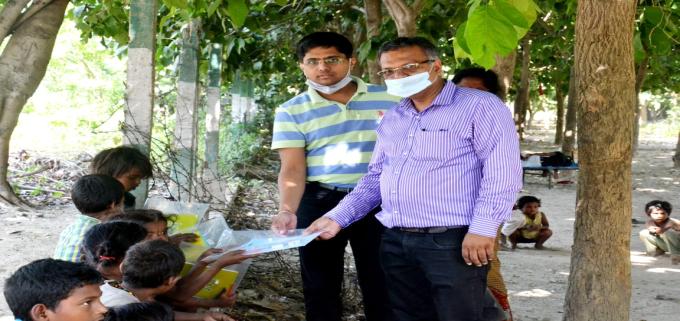 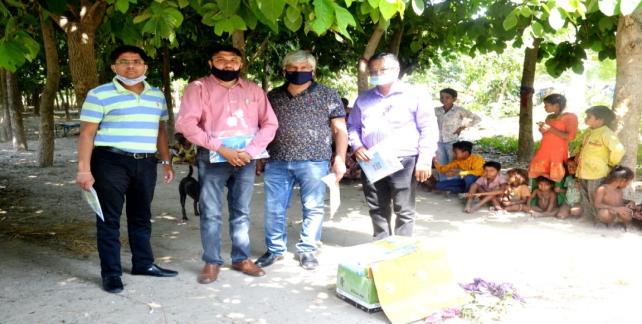 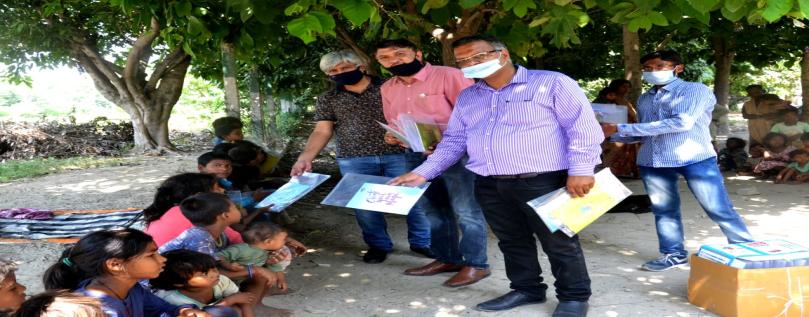 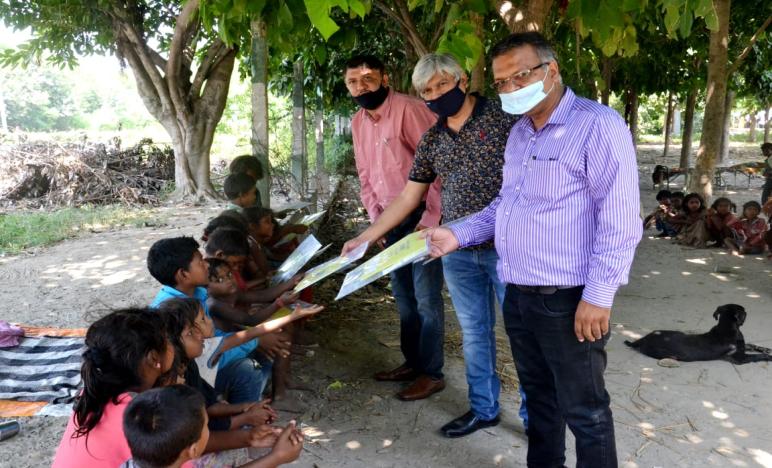 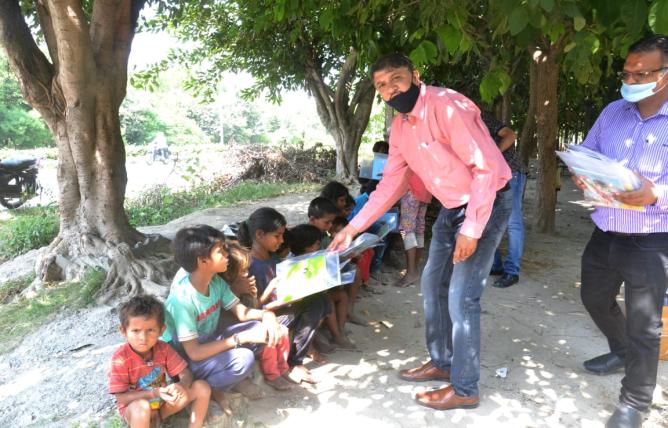 34th  PROGRAMKarnal Branch of NIRC of ICAI is inviting you to a webinar on Zoom app:-Topic: All about MSME, Schemes & Professional Opportunities along with FAQ'sGuest Speaker:-CA. Abhishek JainDate: October 10th, 2020Time: 11.00 am to 1.00 pm CPE Hour: 2 Hours StructureFees: NILFor Registration: - https://forms.gle/f8mwxbvBscN8EDQN6 RegardsTeam - Karnal Branch35th PROGRAM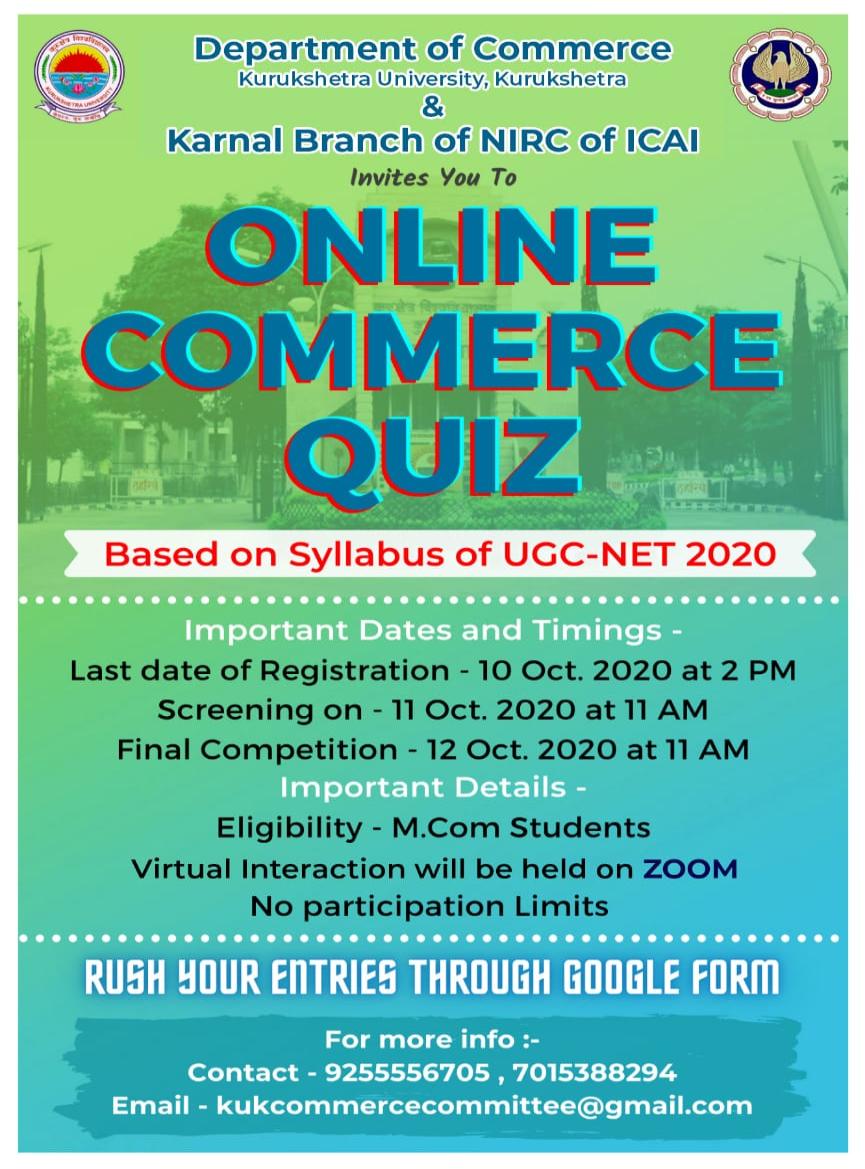 36th PROGRAMKarnal Branch of NIRC of ICAI is inviting you to a webinar on Zoom app:-Topic:  Recent amendments in TDS & TCS provisions and Appels under face lessGuest Speaker :-CA. Pramod Jain,  Central Council Member, Chairman Valuation Standards Board and CSR CommitteeDate: October 16th, 2020Time: 4.00 pm to 6.00 pmCPE Hour: 2 Hours StructureFees: NILFor Registration:-https://forms.gle/HYu89fqYjpdbMWy77RegardsTeam - Karnal Branch37th PROGRAMDepartment of Commerce, Kurukshetra University, Haryana Commerce & Management Association andKarnal Branch of NIRC, ICAI invite you to :-Lecture Series - IIInvited SpeakerDr. Sheetal KapoorAssociate Professor, Kamala Nehru College, UoD, New DelhiConsumer Rights Activist18th October, 202011 am onwardsLink: Join Zoom Meetinghttps://us02web.zoom.us/j/83133387187?pwd=elRYWGpXTlpTMDkya1QrTWI1Y3pBdz09Meeting ID: 831 3338 7187Passcode: 32995238th PROGRAMKarnal Branch of NIRC of ICAI is inviting you to a webinar on Zoom app:-Topic: New Tax Audit Report & Clause wise analysis Tax Audit with the help of Judicial Pronouncements.Guest Speaker:CA. Nitin Kanwar,  NIRC MemberDate: October 19th, 2020Time: 3.00 pm to 5.00 pmCPE Hour: 2 Hours StructureFees: NILFor Registration:-https://forms.gle/jYqRnBHsJUzRAfnB6RegardsTeam - Karnal Branch39th-40th  PROGRAM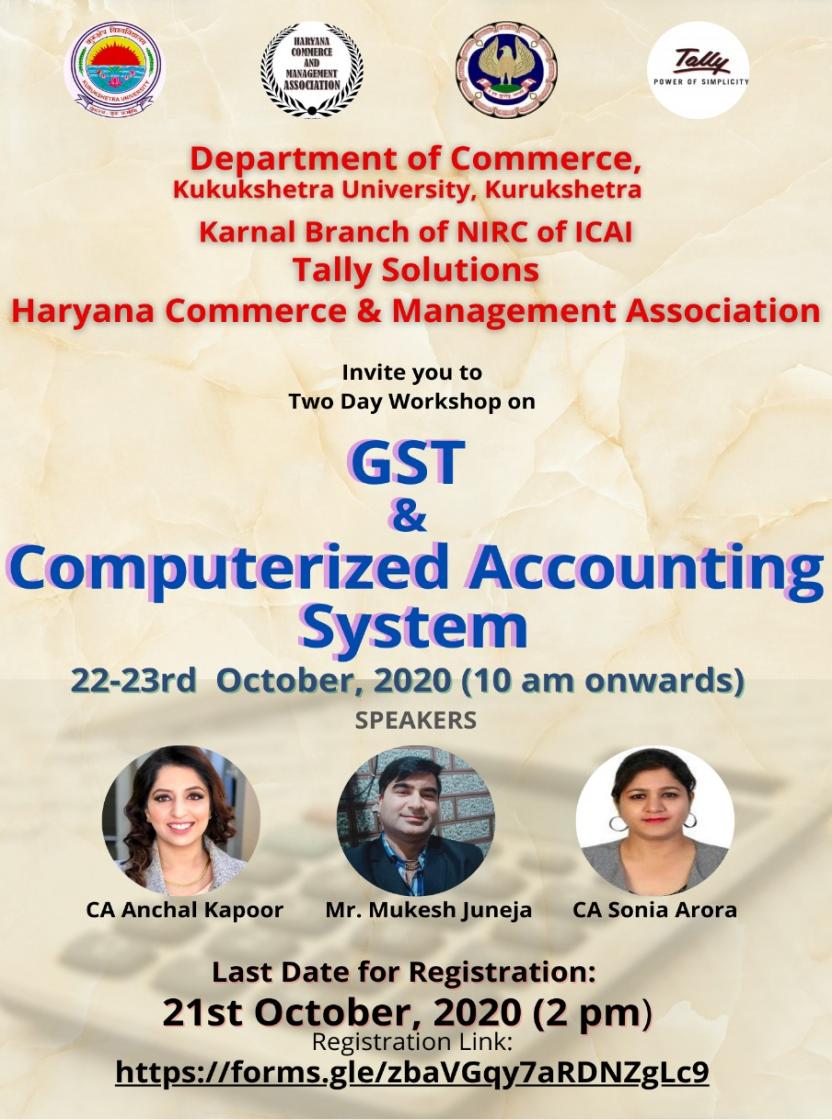 41st  PROGRAMKarnal Branch of NIRC of ICAI is inviting you to a webinar on Zoom app:-Topic: Do's and Don’ts under Revised Code of EthicsGuest Speaker:-CA. Vivek  Khurana, Past Vice Chairman NIRC of ICAIDate: November 7th, 2020Time: 3.00 pm to 5.00 pmCPE Hour: 2 Hours StructureFees: Rs. 118 (Including GST)For Registration: - https://forms.gle/snWnTGD4j8U1D4de9For Fees: - Paytm Payment Bank Anil Kumar A/C No 919896964728 IFSC PYTM0123456RegardsTeam - Karnal Branch42nd PROGRAMKarnal Branch of NIRC of ICAI is inviting you to a webinar on Zoom app:-Topic:  GST New Returns QRMPS & RefundsGuest Speaker:-CA. Abhishek RajaDate: December 3rd, 2020Time: 10.30 am to 12.30 pmCPE Hour: 2 Hours StructureFees: Rs. 118 (Including GST)For Registration: - https://forms.gle/mbvDi9igYLfFNxjS8For Fees: - Paytm Payment BankAnil Kumar A/C No 919896964728 IFSC: PYTM0123456RegardsTeam - Karnal Branch43rd PROGRAMKarnal Branch of NIRC of ICAI is inviting you to a webinar on Zoom app:-Topic:  Project Reports, MSME and Emergency Credit LineGuest Speaker:-CA. Dinesh Kumar Jain ji, Secretary CIRC of ICAI on Project ReportCA. Abhishek Jain ji on MSME and Emergency Credit LineDate : December 15th, 2020Time: 03.30 pm to 05.30 pmCPE Hour: 2 Hours StructureFees: Rs. 118 (Including GST)For Registration: - https://forms.gle/rZG9ab6HEaEDssha7For Fees: - Paytm Payment Bank                   Anil Kumar                   A/C No 919896964728                   IFSC: PYTM012345644th PROGRAMDear MembersThe year 2020 has been an eventful year with a lot of ups and down. It's time to welcome 2021 cheerfully and with hopefulness of the coming year to be prosperous and a happier one.We have planned a Card making competition and a Poem Recitation competition for CA Kids.New Year Card making competition for Kids age group Category 1- 8 to 11 yearsCategory 2- 12 to 15 yearsPoem Recitation competition for age groupsCategory 1- 8 to 11 yearsCategory 2- 12 to 15 years.Topics: • Stay Home Stay Safe             • FriendshipThe entries are to be sent at   contact no. of CA Deepak Kapoor (Chairman) 9416902278.  The best 3 entries in both categories will be selected by panel of Judges. Date: 3rd January, 2021 (Sunday)Time: Till 05.00 pmRegards 45th PROGRAM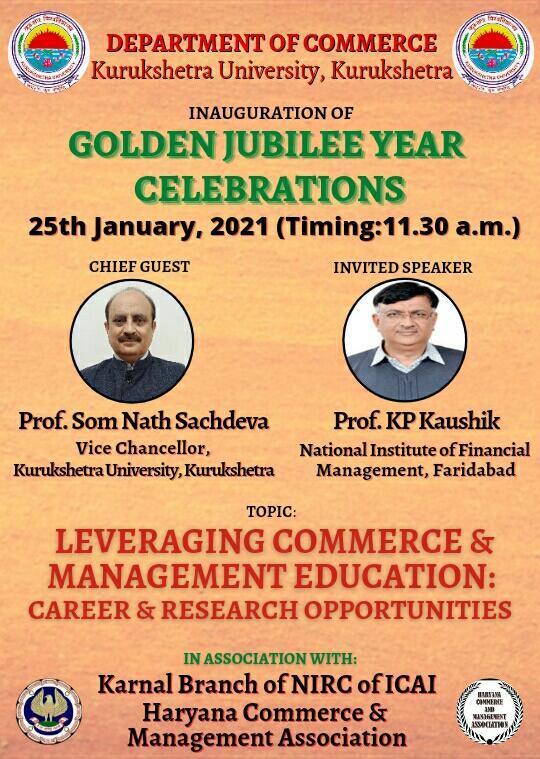 46th  PROGRAMDear All,You all are cordially invited to celebrate 72nd Republic Day of India on the coming  Tuesday, 26th January, 2021 at :-Karnal Branch of NIRC of ICAI.  SCO-24-25, Sec-14,Karnal.                    Time for Flag Hoisting : 10.00 AM.Kindly spare your valuable time and grace the occasion.Programme will be followed by light refreshment. Regards47th PROGRAMINSTALLATION OF FOUNDATION STONE LAYING CEREMONYWorthy Professional Colleagues You are hereby invited for 'The Foundation Stone Laying Ceremony of 'ICAI Bhawan' at Plot no. 357 & 358, Sector 3A, Industrial Estate, Karnal on 31st January 2021at 8.30 AM.The Inauguration of the Foundation Stone will be done by CA Atul Kumar Gupta, President ICAI.Kindly spare your valuable time for the occasion.The invitation for the function is hereby attached.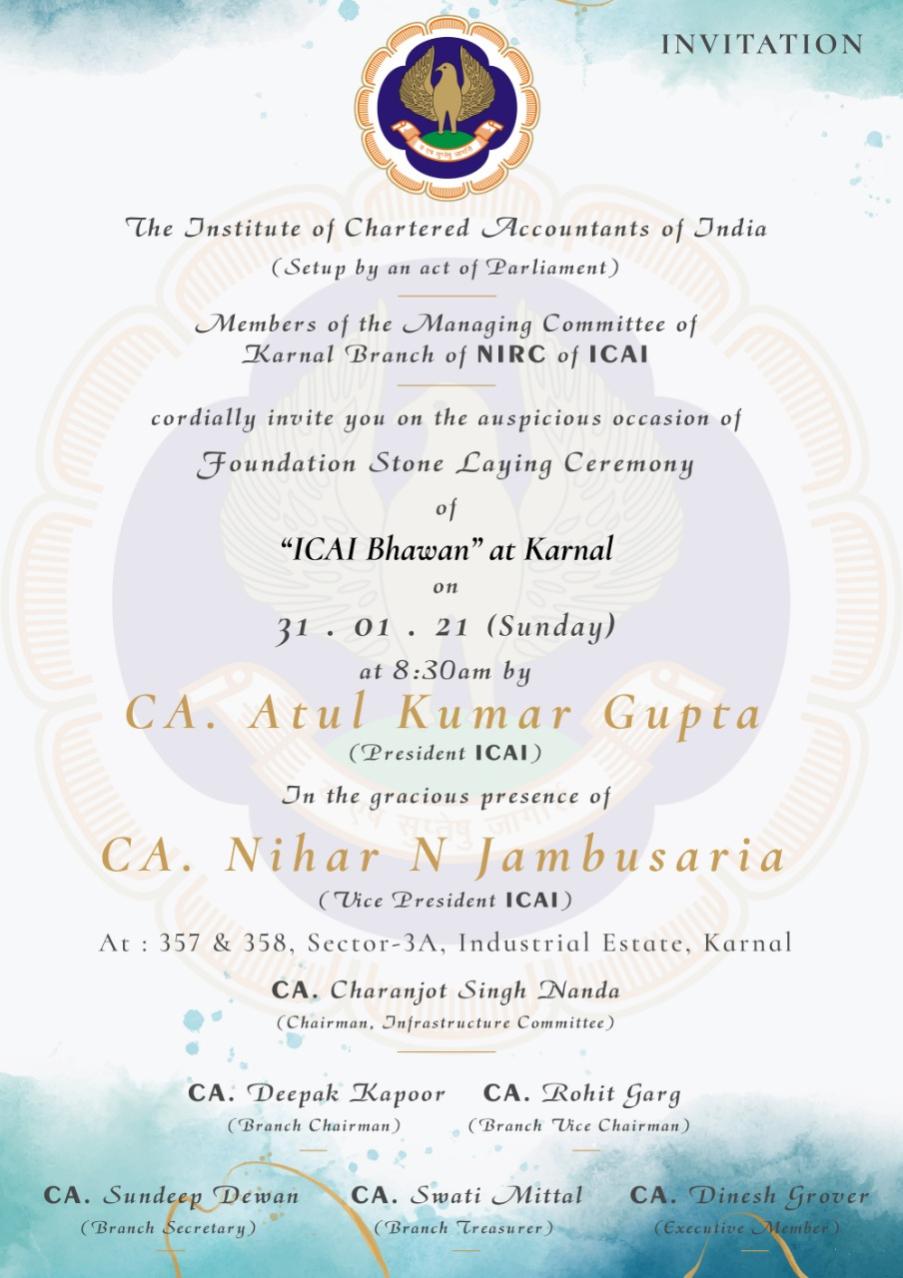 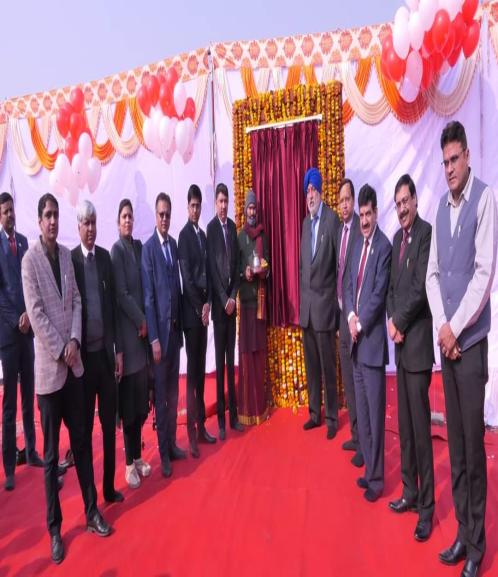 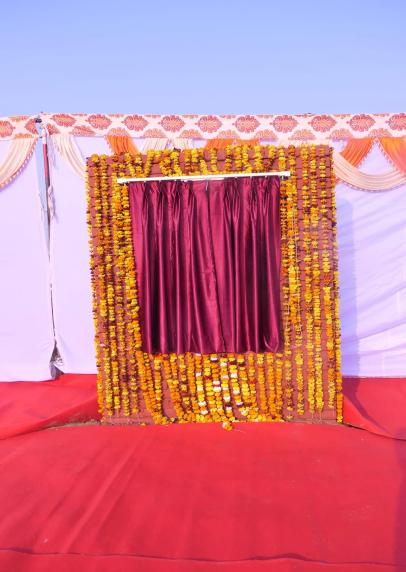 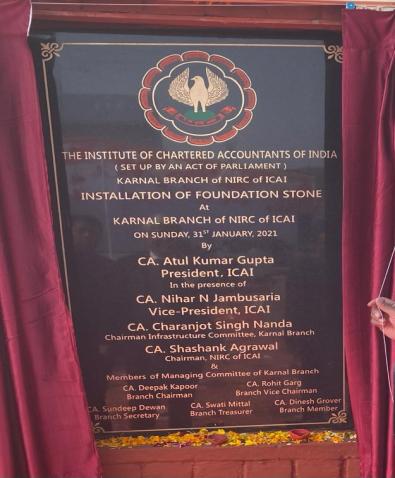 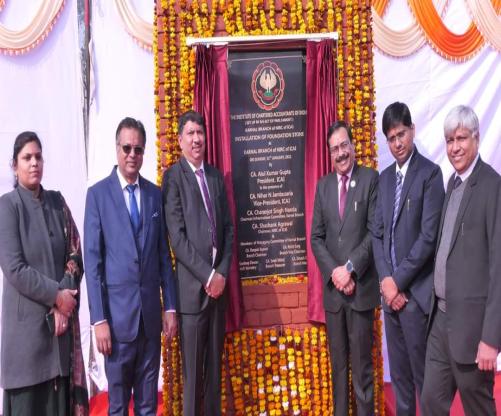 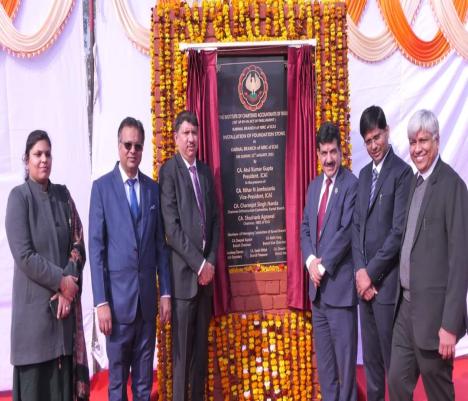 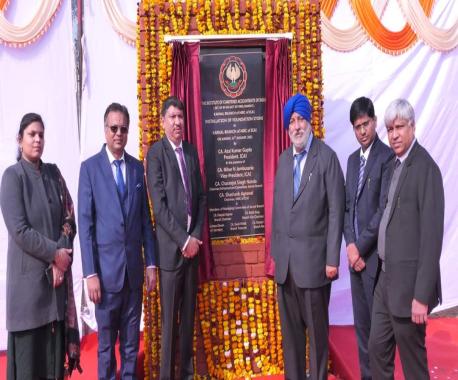 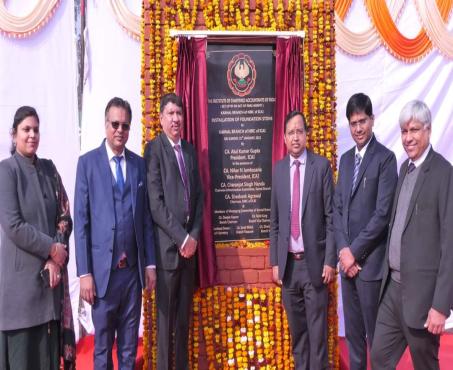 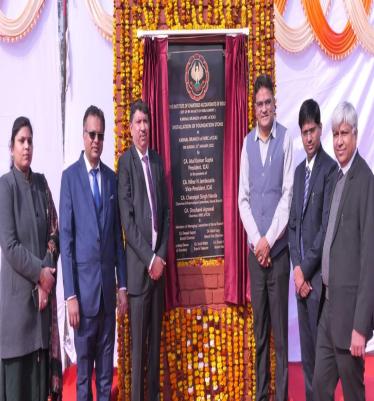 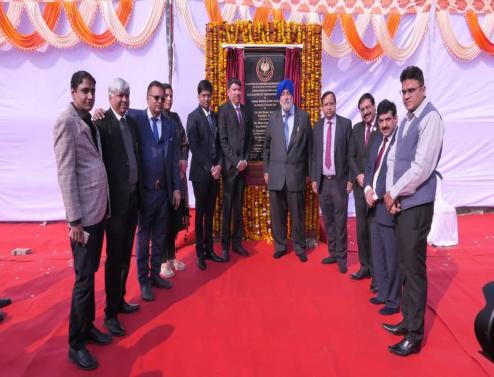 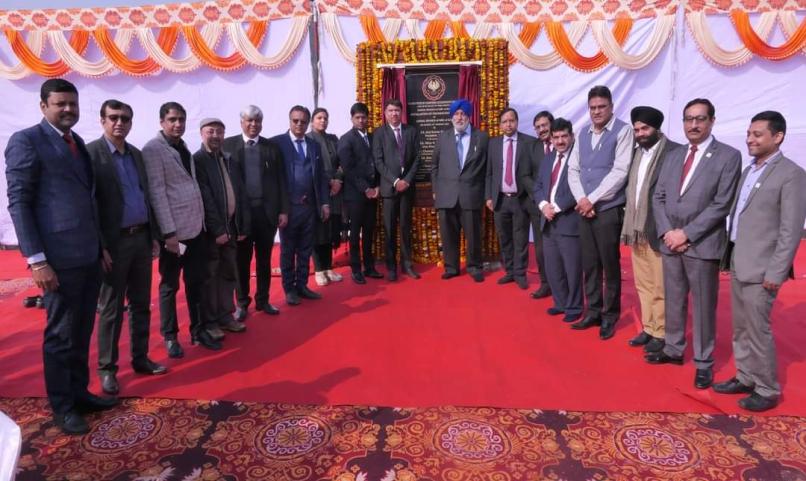 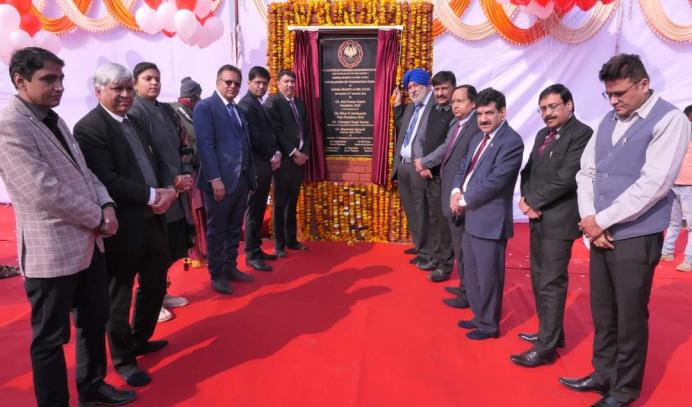 48th PROGRAMKarnal Branch of NIRC of ICAI is inviting you to a scheduled Zoom meeting.Topic: Budget 2021 DiscussionTime: Today Feb 5, 2021, 04:00 PM CA Bimal Jain- Indirect TaxCA Dr. Girish Ahuja- Direct TaxJoin Zoom Meetinghttps://us02web.zoom.us/j/6190313756?pwd=YmxvNENqNXVLWitHSmdNSHd5cmpZdz09Meeting ID: 619 031 3756Passcode: 758518 Regards

CA Sundeep Dewan
Secretary  49th PROGRAM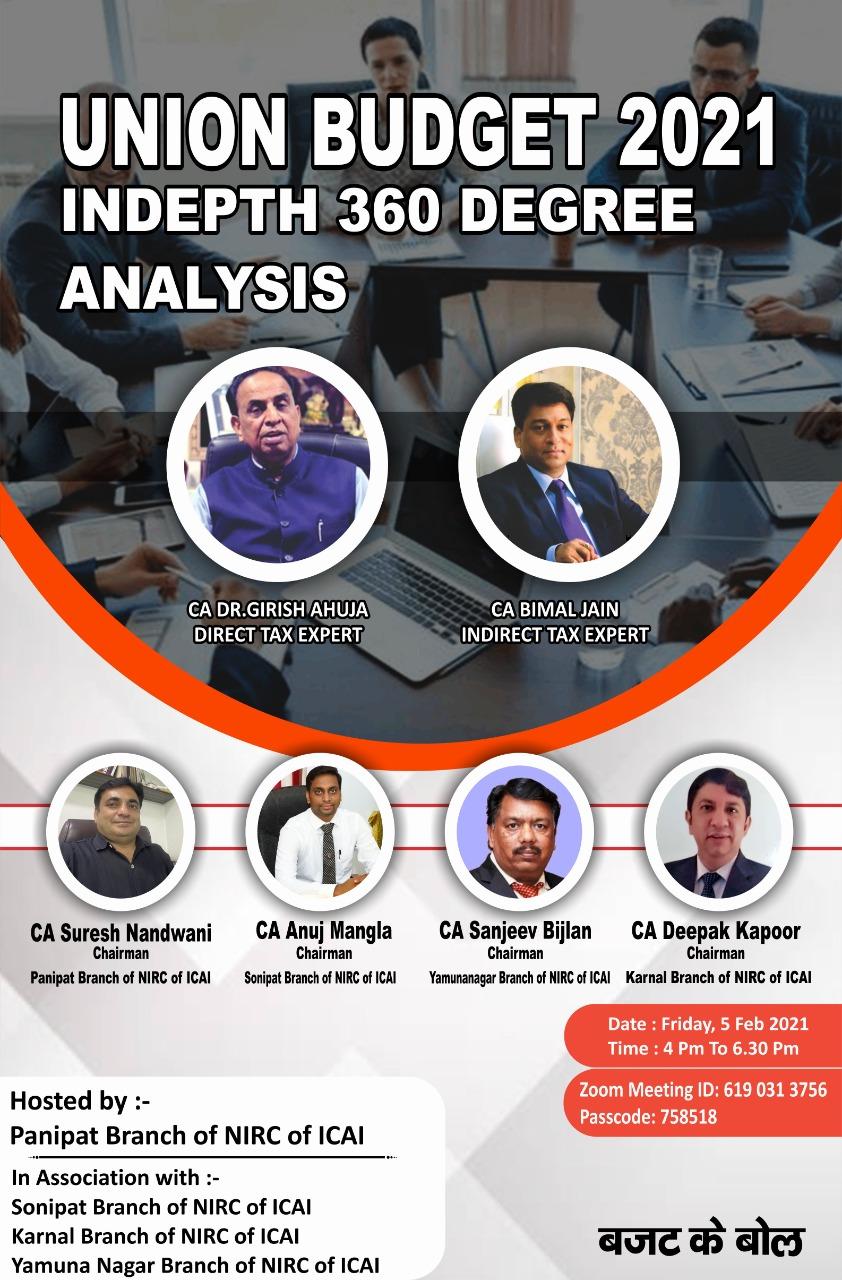 INVITATIONDear Member,We are celebrating a Special occasion INTERNATIONAL WOMEN'S DAY on 8th March' 2021 at Karnal Branch of NIRC of ICAI. The details of the program are as under :-Topic : Why women need to be physically strong in 21st century / Health and FitnessGuest Speaker : CA. Manisha  SalujaTime : 03.00 pm to 04.00 pmTopic : Start up - do / Not to doGuest Speaker : CA. Kriti GuptaTime : 04.00 pm to 05.00 pmWe take this opportunity to request you to kindly spare your precious time and make it convenient to participate in the program. We also request you to please use your good offices and have the above details informed to other members interested to participate in the program.The program will be followed by High TeaTeam - Karnal Branch50th PROGRAMINVITATIONDear Member,We are pleased to inform you that the KARNAL BRANCH OF NIRC OF ICAI under the continuing professional educational scheme and to facilitate members to keep update of the recent developments in the concerned areas of profession, is organizing a seminar of Saturday, 20th March,2021 at Invitation Hall, Hotel Jewels Karnal.The details of the seminar are as under:-Participation Fees Rs. 708/- (600+108) (Followed by Lunch)All of you are requested to join the said knowledgeable seminar.                                  Thanks & RegardsTeam Karnal BranchITT,ADVANCE ITT ,OP AND MCS DETAILSADVANCE ITT BATCHES DETAILSTechnical Session ITopicBank Audit - Long From Audit Report With Latest Amendments  Guest SpeakerCA. Shashi GuptaTime10:00 AM to 11:30 AMTechnical Session IITopicBank Audit -Loans And Advances Verification Including Latest Prudential NormsGuest SpeakerCA. Akesh Vyas Time11:30 AM to 01:00 PMTechnical Session IIITopicDiscussion On “Practice Management & New Professionals Opportunities Post Covid 19” Guest SpeakerCA. Charanjot Singh Nanda,Central Council Member,ICAI,New Delhi.Time01:00 PM to 2:00 PMCPE Hours4ITT BATCHES DETAILSITT BATCHES DETAILSITT BATCHES DETAILSITT BATCHES DETAILSBATCH NOSTARTING DATEENDING DATETOTAL NO OF STUDENTS2030-DEC-201915-JAN-2020202105-Aug-2022-Aug-20202214-Sep-2030-Sep-20102305-Oct-2021-Oct-20824.26-Oct-2012-Nov-2011BATCH NOSTARTING DATEENDING DATETOTAL NO OF STUDENTS1717-JAN-202003-FEB-2020141825-FEB-202012-MARCH-202020VIRTUAL AICITSS 0114-DEC-202031-DEC-202024OP BATCHES DETAILSOP BATCHES DETAILSOP BATCHES DETAILSOP BATCHES DETAILSBATCH NOSTARTING DATEENDING DATETOTAL NO OF STUDENTS0617-JAN-202003-FEB-2020230725-JAN-202111-FEB-202133ADVANCE MCS BATCHES DETAILSADVANCE MCS BATCHES DETAILSADVANCE MCS BATCHES DETAILSADVANCE MCS BATCHES DETAILSBATCH NOSTARTING DATEENDING DATETOTAL NO OF STUDENTS0330-DEC-201915-JAN-202031Virtual MCS-0125-JAN-202111-FEB-202116